  MINUTA   DE LA COMISION EDILICIA DE IGUALDAD DE GÉNERO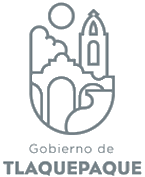 	16 de Marzo  de 2021Buenos días compañeros y compañeras asesores,  transparencia, secretaria que nos acompaña les damos la bienvenida, a esta sesión de comisión de igualdad de genero perteneciente al mes de marzo y damos inicio----------------------------------------------------------------------------------------------------------------------------------------------------------------Buenos días. En Sala de Regidores, siendo las  11:53 horas,  del día 16 de Marzo de 2021,  nos reunimos los integrantes,  de Las Comisión Edilicias  de Igualdad de  Género, con fundamento en: los artículos 35, 36, 87, y art. 113,   del Reglamento de Gobierno y de la Administración Pública del Ayuntamiento Constitucional de San Pedro Tlaquepaque--------------------------------------------------------------------------------------------------------------------------------------------------------------------------------------------------------------------------------------------------------------------------------------Por lo que a continuación me permito verificar si existe quórum de los integrantes de la  comisión,  para sesionar válidamente, por lo que se procedo a nombrar lista de asistencia-------------------------------------------------------------------------------------------------------------------------------------------------------------------------------------------------------------------------------------Para realizar la sesión propongo a ustedes señoras y señores Regidores el siguiente:Quienes estén a favor de aprobar la orden del día, les solicito lo voten de la forma acostumbrada--------------------------------------------------------------------------------------------------------------------------------------------------------------------------------------------------------------------------------------------------Aprobado por …   mayoría/unanimidadHemos ya agotado el primer punto, la toma de Lista de Asistencia.Y el segundo punto, la aprobación del orden del día-------------------------------------------------------------------------------------------------------------------------------------------------------------------------------------------------------------------Procedamos a desahogar  al tercer punto.- Asuntos relacionados a la comisión.Regidora Hogla les informo que ahorita no tenemos ningún asunto asignado a nuestra comisión he por parte de alguna comisión pero he si tenemos yo creo que enfatizar en que pues mucho lo que tenemos que hacer y quedamos a deber cada día muchas cosas que tenemos por trabajar también pregunto a ustedes compañeros pasamos al cuarto punto si tienen algún asunto que expresar ahorita es el momento por favor para ---------------------------------------------------------------------------------------------------------------------------------------------------------------------------------------------------------------------------------------------------------Regidor Francisco Juárez.- Gracias muy buen día compañeras regidoras, compañero regidor, compañeros, y publico que nos acompaña, es importante señalar que a nivel federal se esta dando una discusión muy interesante respecto a la esto para que todos los productos que se utilizan respecto a esta situación natural de en este caso de las mujeres niñas y adolescentes y mujeres se cambia la perspectiva junto con la visión y se eliminan  las tabús que existen es por eso que yo si quiero aprovechar mi intervención en esta comisión por que es importante estar al pendiente con los temas que pasan en nuestro país esto es una iniciativa que se acompaño junto con la asociación civil y mas de doscientas y doscientos diputados del congreso de la inicio primero para desgravar el IVA  en estos productos por considerar que son productos de primera necesidad  era absurdo que se este desembolsando un impuesto a estos productos de primera necesidad en ese sentido que la fracción de diputados de morena la rechazo por lo que junto con estos diputados se promovió una controversia institucional  que acaba de ser aceptada por la Suprema Corte de Justicia de la Nación entonces en ese sentido no se si nosotros desde el municipio y desde esta comisión podríamos empezar a trabajar ya una iniciativa que no solamente pidan lo que están pidiendo a nivel nacional de desgravarlo el IVA porque no es nuestra competencia si no que a nivel municipal veamos las competencias que podamos realizar para que por ejemplo  destinemos un fondo para que todas las escuelas y centros médicos  puedan tener estos productos de primera necesidad de manera gratuita a nuestras adolescentes jóvenes y mujeres  de nuestro municipio que tenga cierta condición de vulnerabilidad y que el recurso por ahora no por la pandemia no alcanza la lana para la canasta básica y en veces se ve complicada la situación entonces yo invitaría a mis compañeros y compañeras que nos adentremos al tema que busquemos la forma de hacer una iniciativa municipal para proveer de estos productos a quienes por su condición de vulnerabilidad no les alcance la canasta básica para poder acceder a ellos y que de manera paralela podamos también tener nuestros reglamentos de niños niñas y adolescentes y los que tengan que ver con lo de la educación para que también se provea de información científica a los habitantes no solamente a mujeres si no a todos los habitantes de san pedro Tlaquepaque es mitifiquemos este tema es cuanto. Muchas gracias.----------------------- Muchas gracias por su aportación  Regidor, alguien más tiene algo que agregar.--------------------------------------------------------------------------------------------------------------------------------------------------------------------Muchas gracias a nuestra presidenta que nos acompaña, nos honra con su presencia es parte de nuestra comisión entonces muchas gracias por asistir, creo muy viable este tema compañero quiero y vamos hacer y vemos de que forma nosotros vamos a trabajar para  que esto suceda, muchas gracias.------------------------------------------------------------------------------------------------------------------------------------------Regidor Jaime es importante Regidor buenos días a todos  también las variables del mercado respecto a este mercado también incide mucho  la calidad de los productos es completo y  México no se queda atrás en la baja calidad de los artículos que consumen las mujeres ya en esa etapa natural entonces en la tarea es también desmenuzar el mercado que existe y potencialmente hay gente que ha aprovechado este mercado para ser pues un gran es un tema vital es un tema que tenemos que traer a la mesa si como dices tu regidora Hogla hay mucho que hacer y también corresponde con ese avance que el país tiene  en materia de esto. Gracias. Gracias por su aportación Regidor.Alguien quiere abordar algo, muy bien Cuarto Punto.- Asuntos Generales.Les pregunto a los integrantes de esta   Comisión,  ¿tienen algún asunto que deseen exponer?-----------------------------------------------------------------------------------------------------------------------------------------------------------------------------------------------------------------------------------------------No habiendo otros asuntos que tratar, pasemos al…Quinto  Punto.- Clausura de la reunión.Se da por terminada la comisión de la sesión  de la La Comisión Edilicia  de Igualdad de  Género,  correspondiente al 16 de Marzo   de 2021  a las 12:01  horas------------------------------------------------------------------------------------------------------------------------------------------------------------------------------------------------------------------------------------------------------Agradeciendo a ustedes por su presencia, Gracias por su colaboración.Comisión de Igualdad de GeneroREGIDORA BETSABÉ DOLORES ALMAGUER ESPARZAVocal de la Comisión de Igualdad de GéneroREGIDOR  FRANCISCO JUAREZ PIÑAVocal de la Comisión de Igualdad de GéneroREGIDORA  MIROSLAVA MAYA AVILAVocal de la Comisión de Igualdad de GéneroREGIDORA ALINA ELIZABETH HERNANDEZ CASTAÑEDAVocal de la Comisión de Igualdad de GéneroREGIDOR JAIME CONTRERAS EstradaVocal de la Comisión de Igualdad de GéneroREGIDORA HOGLA BUSTOS SERRANOPresidenta de la Comisión de Igualdad de GeneroComisión de Igualdad de GeneroREGIDORA BETSABÉ DOLORES ALMAGUER ESPARZA	…x…Vocal de la Comisión de Igualdad de GéneroREGIDOR  FRANCISCO JUAREZ PIÑA				…x…Vocal de la Comisión de Igualdad de GéneroREGIDORA  MIROSLAVA MAYA AVILA				……Vocal de la Comisión de Igualdad de GéneroREGIDORA ALINA ELIZABETH HERNANDEZ CASTAÑEDA	……Vocal de la Comisión de Igualdad de GéneroREGIDOR JAIME CONTRERAS Estrada                                      ……x.Vocal de la Comisión de Igualdad de Género  REGIDORA HOGLA BUSTOS SERRANO				…x…Presidenta de la Comisión de Igualdad de GeneroEstando  presentes   4 de 6 de Declaro que tiene quórum para sesionar.Orden del díaPrimero.-  Lista de Asistencia, Segundo.- Aprobación de la orden del díaTercero.- Asunto relacionados a la comisión Igualdad de GeneroCuarto.- Asuntos GeneralesQuinto.- Clausura de la reunión